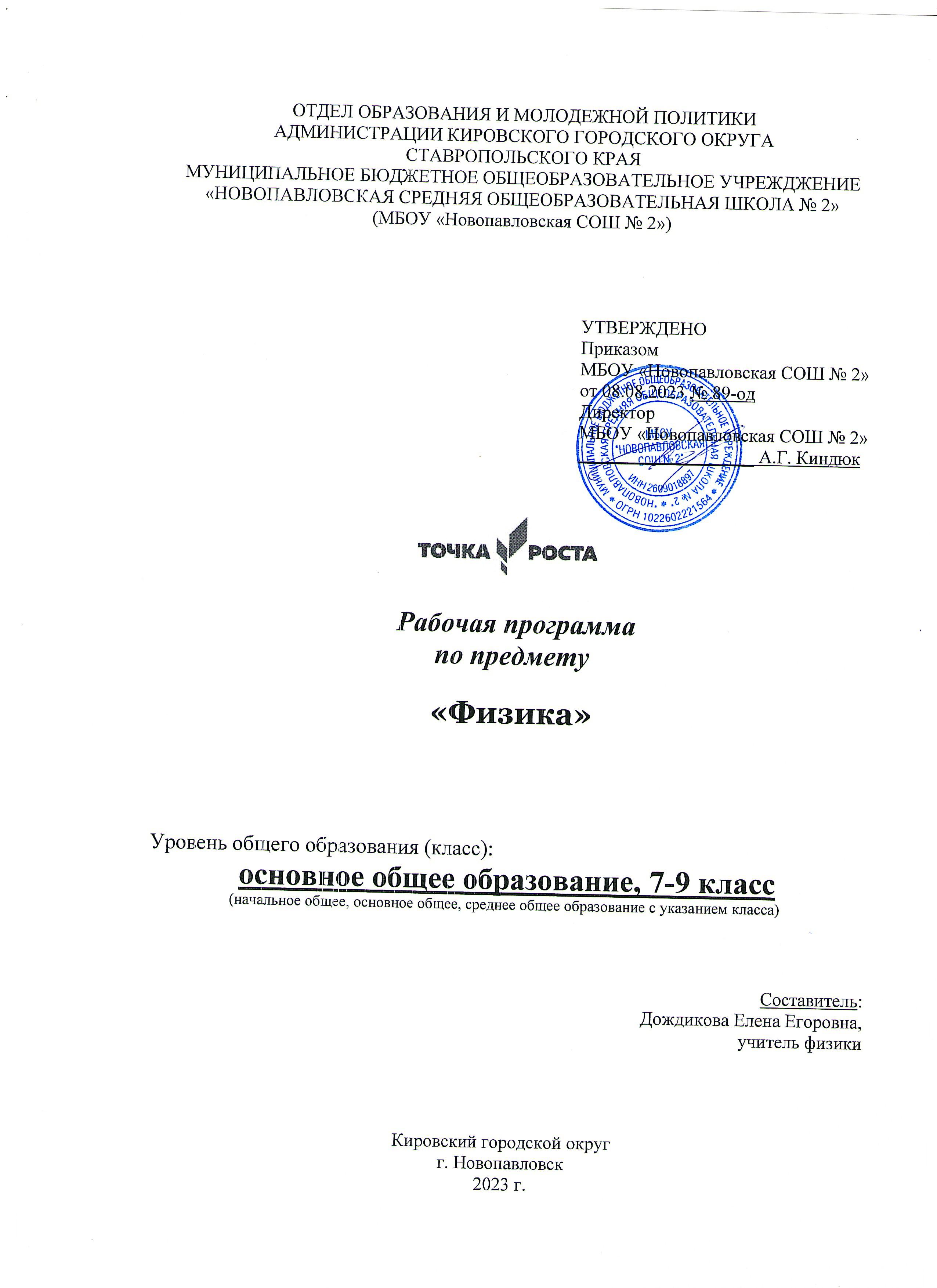 Рабочая программа по физике7-9 классыПояснительная запискаРабочая программа  по физике для 7 - 9 классов составлена на основе следующих нормативно-правовых и инструктивно-методических документов:Федерального закона «Об образовании в Российской Федерации» №273-   ФЗ от 29.12.2012г. с изменениями от 24 марта 2021 года;Приказа Министерства образования и науки Российской Федерации 
 от 17.12.2010 г. № 1897 (в ред. от 11.12.2020 г.) «Об утверждении федерального государственного образовательного стандарта основного общего образования» ( в редакции приказов от 29 декабря 2014 года № 1644, от 31 декабря 2015 года № 1577, приказа Минпровещения России от 11.12.2020 № 712);Методических рекомендаций по созданию и функционированию в общеобразовательных организациях, расположенных в сельской местности и малых городах, центров образования естественнонаучной и технологической направленностей («Точка роста») (утверждены распоряжением Министерства просвещения Российской Федерации от 12  января . № Р-6); Примерной рабочей программы по учебному предмету «Физика» для общеобразовательных организаций 7 – 9 классов;Основной образовательной программы основного общего образования  на 2020-2025гг. МБОУ «Фокинская СОШ №2»;Положения  о разработке и утверждении рабочих программ учебных предметов, дисциплин (модулей), курсов   и внеурочной деятельности МБОУ «Фокинская СОШ №2».                             Общая характеристика учебного предмета Школьный курс физики — системообразующий для естественнонаучных учебных предметов, поскольку физические законы лежат в основе содержания курсов химии, биологии, географии и астрономии. Физика - наука, изучающая наиболее общие закономерности явлений природы, свойства и строение материи, законы ее движения. Основные понятия физики и ее законы используются во всех естественных науках. Физика изучает количественные закономерности природных явлений и относится к точным наукам. Вместе с тем гуманитарный потенциал физики в формировании общей картины мира и влиянии на качество жизни человечества очень высок. Физика - экспериментальная наука, изучающая природные явления опытным путем. Построением теоретических моделей физика дает объяснение наблюдаемых явлений, формулирует физические законы, предсказывает новые явления, создает основу для применения открытых законов природы в человеческой практике. Физические законы лежат в основе химических, биологических, астрономических явлений. В силу отмеченных особенностей физики ее можно считать основой всех естественных наук. В современном мире роль физики непрерывно возрастает, так как физика является основой научно-технического прогресса. Использование знаний по физике необходимо каждому для решения практических задач в повседневной жизни. Устройство и принцип действия большинства применяемых в быту и технике приборов и механизмов вполне могут стать хорошей иллюстрацией к изучаемым вопросам. Знание физических законов необходимо для изучения химии, биологии, физической географии, технологии, ОБЖ. При составлении данной рабочей программы  учтены рекомендации Министерства образования об усилении практический, экспериментальной направленности преподавания физики и включена внеурочная деятельность. Физика в основной школе изучается на уровне рассмотрения явлений природы, знакомства с основными законами физики и применением этих законов в технике и повседневной жизни.Изучение физики  в основной школе направлено на достижение следующих целей:развитие интересов и способностей учащихся на основе передачи им знаний и опыта познавательной и творческой деятельности; понимание учащимися смысла основных научных понятий и законов физики, взаимосвязи между нимиформирование у учащихся представлений о физической картине мира;понимание возрастающей роли естественных наук и научных исследований в современном мире;овладение учащимися научным подходом к решению различных задач;овладение умениями формировать гипотезы, конструировать, проводить эксперименты,      оценивать полученные результаты.Достижение этих целей обеспечивается решением следующих задач:знакомство учащихся с методом научного познания и методами исследования объектов и явлений природы;приобретение учащимися знаний о механических, тепловых, электромагнитных и квантовых явлениях, физических величинах, характеризующих эти явления;формирование у учащихся умений наблюдать природные явления и выполнять опыты, лабораторные работы и экспериментальные исследования с использованием измерительных приборов, широко применяемых в практической жизни;овладение учащимися такими общенаучными понятиями, как природное явление, эмпирически установленный факт, проблема, гипотеза, теоретический вывод, результат экспериментальной проверки;понимание учащимися отличий научных данных от непроверенной информации, ценности науки для удовлетворения бытовых, производственных и культурных потребностей человека.Место предмета в учебном планеВ соответствии с федеральным учебным базисным планом для основного общего образования и учебным планом МБОУ “Фокинская СОШ№2” изучению физики в  7 – 8 классах отводится 2 учебных часа  в неделю, 68 учебных часов в году, в 9 классах отводится 2 учебных часа в неделю, 66 учебных часов в году.В соответствии с условиями работы МБОУ” Фокинская СОШ №2” на 2022 – 2023 учебный год  данный курс изучается в 7 классах – 69 часов, в 8 классах – 67 часов и в 9 классах – 66 часовПланируемые результаты освоения учебного предмета «Физика» с описанием универсальных учебных действий, достигаемых обучающимися Личностные результаты Обучающийся получит возможность для формирования следующих личностных результатов: • развитие познавательных интересов, интеллектуальных и творческих способностей; • убеждённость в возможности познания природы, в необходимости разумного использования достижений науки и технологий для дальнейшего развития человеческого общества, уважение к творцам науки и техники, отношение к физике как к элементу общечеловеческой культуры; • самостоятельность в приобретении новых знаний и практических умений; • готовность к выбору жизненного пути в соответствии с собственными интересами и возможностями; • мотивация образовательной деятельности на основе личностно ориентированного подхода; • формирование ценностного отношения друг к другу, к учителю, к авторам открытий и изобретений, к результатам обучения. Метапредметные результаты Обучающийся получит возможность для формирования следующих метапредметных результатов: • овладение навыками самостоятельного приобретения новых знаний, организации учебной деятельности, постановки целей, планирования, самоконтроля и оценки результатов своей деятельности, умениями предвидеть возможные результаты своих действий; • понимание различий между исходными фактами и гипотезами для их объяснения, теоретическими моделями и реальными объектами, овладение универсальными учебными действиями на примерах гипотез для объяснения известных фактов и экспериментальной проверки выдвигаемых гипотез, разработки теоретических моделей процессов или явлений; • формирование умений воспринимать, перерабатывать и предъявлять информацию в словесной, образной, символической формах, анализировать и перерабатывать полученную информацию в соответствии с поставленными задачами, выделять основное содержание прочитанного текста, находить в нём ответы на поставленные вопросы и излагать его; • приобретение опыта самостоятельного поиска, анализа и отбора информации с использованием различных источников и новых информационных технологий для решения познавательных задач;• развитие монологической и диалогической речи, умения выражать свои мысли, способности выслушивать собеседника, понимать его точку зрения, признавать право другого человека на иное мнение; • освоение приёмов действий в нестандартных ситуациях, овладение эвристическими методами решения проблем; • формирование умений работать в группе с выполнением различных социальных ролей, представлять и отстаивать свои взгляды и убеждения, вести дискуссию. Регулятивные УУД Обучающийся получит возможность для формирования следующих регулятивных УУД.1.Умение самостоятельно определять цели обучения, ставить и формулировать новые задачи в учёбе и познавательной деятельности, развивать мотивы и интересы своей познавательной деятельности. Обучающийся сможет: • анализировать существующие и планировать будущие образовательные результаты; • идентифицировать собственные проблемы и определять главную проблему; • выдвигать версии решения проблемы, формулировать гипотезы, предвосхищать конечный результат; • ставить цель деятельности на основе определённой проблемы и существующих возможностей; • формулировать учебные задачи как шаги достижения поставленной цели деятельности; • обосновывать целевые ориентиры и приоритеты ссылками на ценности, указывая и обосновывая логическую последовательность шагов. 2. Умение самостоятельно планировать пути достижения целей, в том числе альтернативные, осознанно выбирать наиболее эффективные способы решения учебных и познавательных задач. Обучающийся сможет: • определять необходимое(ые) действие(я) в соответствии с учебной и познавательной задачами и составлять алгоритм его(их) выполнения; • обосновывать и осуществлять выбор наиболее эффективных способов решения учебных и познавательных задач; • определять/находить, в том числе из предложенных вариантов, условия для выполнения учебной и познавательной задач; • выстраивать жизненные планы на краткосрочное будущее (заявлять целевые ориентиры, ставить адекватные им задачи и предлагать действия, указывая и обосновывая логическую последовательность шагов); • выбирать из предложенных вариантов и самостоятельно искать средства/ресурсы для решения задачи/достижения цели; • составлять план решения проблемы (выполнения проекта, проведения исследования); • определять потенциальные затруднения при решении учебной и познавательной задачи и находить средства для их устранения; • описывать свой опыт, оформляя его для передачи другим людям в виде технологии решения практических задач определённого класса; • планировать и корректировать свою индивидуальную образовательную траекторию. 34 В содержание ФИЗИКА 3. Умение соотносить свои действия с планируемыми результатами, осуществлять контроль своей деятельности в процессе достижения результата, определять способы действий в рамках предложенных условий и требований, корректировать свои действия в соответствии с изменяющейся ситуацией. Обучающийся сможет: • определять совместно с педагогом и сверстниками критерии планируемых результатов и критерии оценки своей учебной деятельности; • систематизировать (в том числе выбирать приоритетные) критерии планируемых результатов и оценки своей деятельности; • отбирать инструменты для оценивания своей деятельности, осуществлять самоконтроль своей деятельности в рамках предложенных условий и требований; • оценивать свою деятельность, аргументируя причины достижения или отсутствия планируемого результата;• находить достаточные средства для выполнения учебных действий в изменяющейся ситуации и/или при отсутствии планируемого результата; • работая по своему плану, вносить коррективы в текущую деятельность на основе анализа изменений ситуации для получения запланированных характеристик продукта/результата; • устанавливать связь между полученными характеристиками продукта и характеристиками процесса деятельности и по завершении деятельности предлагать изменение характеристик процесса для получения улучшенных характеристик продукта; • сверять свои действия с целью и при необходимости исправлять ошибки самостоятельно. 4. Умение оценивать правильность выполнения учебной задачи, собственные возможности её решения. Обучающийся сможет: • определять критерии правильности (корректности) выполнения учебной задачи; • анализировать и обосновывать применение соответствующего инструментария для выполнения учебной задачи;• свободно пользоваться выработанными критериями оценки и самооценки, исходя из цели и имеющихся средств, различая результат и способы действий; • оценивать продукт своей деятельности по заданным и/или самостоятельно определённым критериям в соответствии с целью деятельности; • обосновывать достижимость цели выбранным способом на основе оценки своих внутренних ресурсов и доступных внешних ресурсов; • фиксировать и анализировать динамику собственных образовательных результатов. 5. Владение основами самоконтроля, самооценки, принятия решений и осуществления осознанного выбора в учебной и познавательной деятельности. Обучающийся сможет: • наблюдать и анализировать собственную учебную и познавательную деятельность и деятельность других обучающихся в процессе взаимопроверки; • соотносить реальные и планируемые результаты индивидуальной образовательной деятельности и делать выводы; • принимать решение в учебной ситуации и нести за него ответственность; • самостоятельно определять причины своего успеха или неуспеха и находить способы выхода из ситуации неуспеха; • ретроспективно определять, какие действия по решению учебной задачи или параметры этих действий привели к получению имеющегося продукта учебной деятельности;  • демонстрировать приёмы регуляции психофизиологических/эмоциональных состояний для достижения эффекта успокоения (устранения эмоциональной напряжённости), эффекта восстановления (ослабления проявлений утомления), эффекта активизации (повышения психофизиологической реактивности).Познавательные УУД Обучающийся получит возможность для формирования следующих познавательных УУД. 1.Умение определять понятия, создавать обобщения, устанавливать аналогии, классифицировать, самостоятельно выбирать основания и критерии для классификации, устанавливать причинно-следственные связи, строить логическое рассуждение, умозаключение (индуктивное, дедуктивное, по аналогии) и делать выводы.Обучающийся сможет: • подбирать слова, соподчинённые ключевому слову, определяющие его признаки и свойства; • выстраивать логическую цепочку, состоящую из ключевого слова и соподчинённых ему слов; • выделять общий признак двух или нескольких предметов или явлений и объяснять их сходство;• объединять предметы и явления в группы по определённым признакам, сравнивать, классифицировать и обобщать факты и явления; • выделять явление из общего ряда других явлений; • определять обстоятельства, которые предшествовали возникновению связи между явлениями, из этих обстоятельств выделять определяющие, способные быть причиной данного явления, выявлять причины и следствия явлений; • строить рассуждение от общих закономерностей к частным явлениям и от частных явлений к общим закономерностям; • строить рассуждение на основе сравнения предметов и явлений, выделяя при этом общие признаки; • излагать полученную информацию, интерпретируя её в контексте решаемой задачи; • самостоятельно указывать на информацию, нуждающуюся в проверке, предлагать и применять способ проверки достоверности информации; • вербализовать эмоциональное впечатление, оказанное на него источником; • объяснять явления, процессы, связи и отношения, выявляемые в ходе познавательной и исследовательской деятельности (приводить объяснение с изменением формы представления; объяснять, детализируя или обобщая; объяснять с заданной точки зрения); • выявлять и называть причины события, явления, в том числе возможные/наиболее вероятные причины, возможные последствия заданной причины, самостоятельно осуществляя причинно-следственный анализ; • делать вывод на основе критического анализа разных точек зрения, подтверждать вывод собственной аргументацией или самостоятельно полученными данными.2.Умение создавать, применять и преобразовывать знаки и символы, модели и схемы для решения учебных и познавательных задач. Обучающийся сможет:• обозначать символом и знаком предмет и/или явление; • определять логические связи между предметами и/или явлениями, обозначать данные логические связи с помощью знаков в схеме;  • создавать абстрактный или реальный образ предмета и/или явления; • строить модель/схему на основе условий задачи и/или способа её решения; • создавать вербальные, вещественные и информационные модели с выделением существенных характеристик объекта для определения способа решения задачи в соответствии с ситуацией; • преобразовывать модели с целью выявления общих законов, определяющих данную предметную область; • переводить сложную по составу (многоаспектную) информацию из графического или формализованного (символьного) представления в текстовое и наоборот; • строить схему, алгоритм действия, исправлять или восстанавливать неизвестный ранее алгоритм на основе имеющегося знания об объекте, к которому применяется алгоритм; • строить доказательство: прямое, косвенное, от противного; • анализировать/рефлексировать опыт разработки и реализации учебного проекта, исследования (теоретического, эмпирического) на основе предложенной проблемной ситуации, поставленной цели и/или заданных критериев оценки продукта/результата.3.Смысловое чтение. Обучающийся сможет:• находить в тексте требуемую информацию (в соответствии с целями своей деятельности); • ориентироваться в содержании текста, понимать целостный смысл текста, структурировать текст; • устанавливать взаимосвязь описанных в тексте событий, явлений, процессов; • резюмировать главную идею текста;• критически оценивать содержание и форму текста.4.Формирование и развитие экологического мышления, умение применять его в познавательной, коммуникативной, социальной практике и профессиональной ориентации. Обучающийся сможет:• определять своё отношение к природной среде; • анализировать влияние экологических факторов на среду обитания живых организмов;• проводить причинный и вероятностный анализ экологических ситуаций; • прогнозировать изменения ситуации при смене действия одного фактора на действие другого фактора; • распространять экологические знания и участвовать в практических делах по защите окружающей среды; • выражать своё отношение к природе через рисунки, сочинения, модели, проектные работы.5.Развитие мотивации к овладению культурой активного использования словарей и других поисковых систем.Обучающийся сможет: • определять необходимые ключевые поисковые слова и запросы; • осуществлять взаимодействие с электронными поисковыми системами, словарями; • формировать множественную выборку из поисковых источников для объективизации результатов поиска; • соотносить полученные результаты поиска со своей деятельностью. Коммуникативные УУД1.Умение организовывать учебное сотрудничество и совместную деятельность с учителем и сверстниками; работать индивидуально и в группе: находить общее решение и разрешать конфликты на основе согласования позиций и учёта интересов; формулировать, аргументировать и отстаивать своё мнение. Обучающийся сможет: • определять возможные роли в совместной деятельности; • играть определённую роль в совместной деятельности; • принимать позицию собеседника, понимая позицию другого, различать в его речи: мнение (точку зрения), доказательство (аргументы), факты; гипотезы, аксиомы, теории; • определять свои действия и действия партнёра, которые способствовали или препятствовали продуктивной коммуникации; • строить позитивные отношения в процессе учебной и познавательной деятельности; • корректно и аргументированно отстаивать свою точку зрения, в дискуссии уметь выдвигать контраргументы, перефразировать свою мысль (владение механизмом эквивалентных замен); • критически относиться к собственному мнению, с достоинством признавать ошибочность своего мнения (если оно таково) и корректировать его; • предлагать альтернативное решение в конфликтной ситуации; • выделять общую точку зрения в дискуссии; • договариваться о правилах и вопросах для обсуждения в соответствии с поставленной перед группой задачей; • организовывать учебное взаимодействие в группе (определять общие цели, распределять роли, договариваться друг с другом и т. д.); • устранять в рамках диалога разрывы в коммуникации, обусловленные непониманием/неприятием со стороны собеседника задачи, формы или содержания диалога. 2.Умение осознанно использовать речевые средства в соответствии с задачей коммуникации для выражения своих чувств, мыслей и потребностей для планирования и регуляции своей деятельности; владение устной и письменной речью, монологической контекстной речью. Обучающийся сможет: определять задачу коммуникации и в соответствии с ней отбирать речевые средства; • отбирать и использовать речевые средства в процессе коммуникации с другими людьми (диалог в паре, в малой группе и т. д.); • представлять в устной или письменной форме развёрнутый план собственной деятельности; • соблюдать нормы публичной речи, регламент в монологе и дискуссии в соответствии с коммуникативной задачей;• высказывать и обосновывать мнение (суждение) и запрашивать мнение партнёра в рамках диалога; • принимать решение в ходе диалога и согласовывать его с собеседником; • создавать письменные клишированные и оригинальные тексты с использованием необходимых речевых средств; • использовать вербальные средства (средства логической связи) для выделения смысловых блоков своего выступления; • использовать невербальные средства или наглядные материалы, подготовленные/ отобранные под руководством учителя; • делать оценочный вывод о достижении цели коммуникации непосредственно после завершения коммуникативного контакта и обосновывать его. 3.Формирование и развитие компетентности в области использования информационно-коммуникационных технологий (далее — ИКТ). Обучающийся сможет: • целенаправленно искать и использовать информационные ресурсы, необходимые для решения учебных и практических задач, с помощью средств ИКТ; • выбирать, строить и использовать адекватную информационную модель для передачи своих мыслей средствами естественных и формальных языков в соответствии с условиями коммуникации; • выделять информационный аспект задачи, оперировать данными, использовать модель решения задачи; • использовать компьютерные технологии (включая выбор адекватных задаче инструментальных программно-аппаратных средств и сервисов) для решения информационных и коммуникационных учебных задач, в том числе: вычисление, написание писем, сочинений, докладов, рефератов, создание презентаций и др.; • использовать информацию с учётом этических и правовых норм; • создавать информационные ресурсы разного типа и для разных аудиторий, соблюдать информационную гигиену и правила информационной безопасности. Предметные результаты Обучающийся получит возможность для формирования следующих предметных результатов: • знания о природе важнейших физических явлений окружающего мира и понимание смысла физических законов, раскрывающих связь изученных явлений; • умения пользоваться методами научного исследования явлений природы, проводить наблюдения, планировать и выполнять эксперименты, обрабатывать результаты измерений, представлять результаты измерений с помощью таблиц, графиков и формул, обнаруживать зависимости между физическими величинами, объяснять полученные результаты и делать выводы, оценивать границы погрешностей результатов измерений; • умения применять теоретические знания по физике на практике, решать физические задачи на применение полученных знаний; • умения и навыки применять полученные знания для объяснения принципов действия важнейших технических устройств, решения практических задач повседневной жизни, обеспечения безопасности своей жизни, рационального природопользования и охраны окружающей среды; • формирование убеждения в закономерной связи и познаваемости явлений природы, в объективности научного знания, в высокой ценности науки в развитии материальной и духовной культуры людей; • развитие теоретического мышления на основе формирования умений устанавливать факты, различать причины и следствия, строить модели и выдвигать гипотезы, отыскивать и формулировать доказательства выдвинутых гипотез, выводить из экспериментальных фактов и теоретических моделей физические законы; • коммуникативные умения: докладывать о результатах своего исследования, участвовать в дискуссии, кратко и точно отвечать на вопросы, использовать справочную литературу и другие источники информацииМатериально – техническая база центра «Точка роста», используемая для реализации образовательной программы в рамках преподавания физикиВ состав центра «Точка роста» по физике входит базовая (обязательная) часть и дополнительное оборудование. Базовая часть состоит из цифровых датчиков и комплектов сопутствующих элементов по механике, молекулярной физике, электродинамике и оптике. Дополнительное оборудование (профильный компонент) представляет собой цифровую лабораторию по физикеСодержание учебного предмет (практическая часть учебного содержания предмета усилена материально-технической базой центра «Точка роста», используемого для реализации образовательных программ в рамках преподавания физики) Физика и физические методы изучения природы (4 часа)Физика — наука о природе. Наблюдение и описание физических явлений.Физические приборы. Физические величины и их измерение. Погрешности измерений.Международная система единиц. Научный метод познания. Физический эксперимент и физическая теория. Наука и техника.Демонстрации (с использованием оборудования «Точка роста»)Наблюдение физических явлений:Свободного падения тел,Колебаний маятника,притяжение стального шара магнитом, свечение нити электрической лампы.Физические приборы.Лабораторные работы и опыты (с использованием оборудования «Точка роста»)Определение цены деления шкалы измерительного прибора.Измерение длины.Измерение объема жидкости и твердого тела. Измерение температуры.Механические явления   (  71 час )Кинематика ДинамикаЗаконы сохранения импульса и механической энергии Механические колебания и волныМеханическое движение. Относительность движения. Система отсчета.Траектория.Путь.Прямолинейное равномерное движение.Скорость равномерного прямолинейного движения. Методы измерения расстояния, времени и скорости.Неравномерное движение.Мгновенная скорость.Ускорение.Равноускоренное движение. Свободное падение тел. Графики зависимости пути и скорости от времени.Равномерное движение по окружности. Период и частота обращения.Явление инерции. Первый закон Ньютона. Масса тела. Плотность вещества.Методы измерения массы и плотности.Взаимодействие тел. Сила. Правило сложения сил.Сила упругости. Методы измерения силы.Второй закон Ньютона. Третий закон Ньютона.Сила тяжести. Закон всемирного тяготения. Искусственные спутники Земли.Вес тела. Невесомость. Геоцентрическая и гелиоцентрическая системы мира.Сила трения.Момент силы. Условия равновесия рычага. Центр тяжести тела. Условия равновесия тел.Импульс. Закон сохранения импульса. Реактивное движение.Работа. Мощность. Кинетическая энергия. Потенциальная энергия взаимодействующих тел. Закон сохранения механической энергии. Простые механизмы. Коэффициент полезного действия. Методы измерения энергии, работы и мощности.Давление. Атмосферное давление. Методы измерения давления. ЗаконПаскаля. Гидравлические машины. Закон Архимеда. Условие плавания тел.Механические колебания. Период, частота и амплитуда колебаний. Период колебаний математического и пружинного маятников. Механические волны. Длина волны. Звук.Демонстрации (с использованием оборудования «Точка роста»)Равномерное прямолинейное движение. Относительность движения. Равноускоренное движение. Направление скорости при равномерном движении по окружности. Явление инерции. Взаимодействие тел. Зависимость силы упругости от деформации пружины.Сложение сил. Сила трения. Второй закон Ньютона. Третий закон Ньютона.Невесомость. Закон сохранения импульса. Реактивное движение.Изменение энергии тела при совершении работы. Превращения механической энергии из одной формы в другую.Зависимость давления твердого тела на опору от действующей силы и площади опоры. Обнаружение атмосферного давления.Измерение атмосферного давления барометром - анероидом. Закон Паскаля.Гидравлический пресс. Закон Архимеда.Простые механизмы.Механические колебания. Механические волны. Звуковые колебания. Условия распространения звука.Лабораторные работы и опыты (с использованием оборудования «Точка роста») Измерение скорости равномерного движения.Изучение зависимости пути от времени при равномерном и равноускоренном движенииИзмерение ускорения прямолинейного равноускоренного движения. Измерение массы.Измерение плотности твердого тела.Измерение плотности жидкости.Измерение силы динамометром.Сложение сил, направленных вдоль одной прямой.Сложение сил, направленных под углом.Исследование зависимости силы тяжести от массы тела.Исследование зависимости силы упругости от удлинения пружины.Измерение жесткости пружины.Исследование силы трения скольжения. Измерение коэффициента трения скольжения.Исследование условий равновесия рычага.Нахождение центра тяжести плоского тела. Вычисление КПД наклонной плоскости.Измерение кинетической энергии тела.Измерение изменения потенциальной энергии тела.Измерение мощности.Измерение архимедовой силы.Изучение условий плавания тел.Изучение зависимости периода колебаний маятника от длины нити.Измерение ускорения свободного падения с помощью маятника.Изучение зависимости периода колебаний груза на пружине от массы груза.Выпускник научится:1.распознавать механические явления и объяснять на основе имеющихся знаний основные свойства или условия протекания этих явлений: равномерное и равноускоренное прямолинейное движение, свободное падение тел, невесомость, равномерное движение по окружности, инерция, взаимодействие тел, передача давления твёрдыми телами, жидкостями и газами, атмосферное давление, плавание тел, равновесие твёрдых тел, колебательное движение, резонанс, волновое движение;2.описывать изученные свойства тел и механические явления, используя физические величины: путь, скорость, ускорение, масса тела, плотность вещества, сила, давление, импульс тела, кинетическая энергия, потенциальная энергия, механическая работа, механическая мощность, КПД простого механизма, сила трения, амплитуда, период и частота колебаний, длина волны и скорость её распространения; при описании правильно трактовать физический смысл используемых величин, их обозначения и единицы измерения, находить формулы, связывающие данную физическую величину с другими величинами;3.анализировать свойства тел, механические явления и процессы, используя физические законы и принципы: закон сохранения энергии, закон всемирного тяготения, равнодействующая сила, I, II и III законы Ньютона, закон сохранения импульса, закон Гука, закон Паскаля, закон Архимеда; при этом различать словесную формулировку закона и его математическое выражение;4.различать основные признаки изученных физических моделей: материальная точка, инерциальная система отсчёта;5.решать задачи, используя физические законы (закон сохранения энергии, закон всемирного тяготения, принцип суперпозиции сил, I, II и III законы Ньютона, закон сохранения импульса, закон Гука, закон Паскаля, закон Архимеда) и формулы, связывающие физические величины (путь, скорость, ускорение, масса тела, плотность вещества, сила, давление, импульс тела, кинетическая энергия, потенциальная энергия, механическая работа, механическая мощность, КПД простого механизма, сила трения скольжения, амплитуда, период и частота колебаний, длина волны и скорость её распространения): на основе анализа условия задачи выделять физические величины и формулы, необходимые для её решения, и проводить расчёты.Выпускник получит возможность научиться:1.использовать знания о механических явлениях в повседневной жизни для обеспечения безопасности при обращении с приборами и техническими устройствами, для сохранения здоровья и соблюдения норм экологического поведения в окружающей среде;2.приводить примеры практического использования физических знаний о механических явлениях и физических законах; использования возобновляемых источников энергии; экологических последствий исследования космического пространства;3.различать границы применимости физических законов, понимать всеобщий характер фундаментальных законов (закон сохранения механической энергии, закон сохранения импульса, закон всемирного тяготения) и ограниченность использования частных законов (закон Гука, закон Архимеда и др.);4.приёмам поиска и формулировки доказательств выдвинутых гипотез и теоретических выводов на основе эмпирически установленных фактов;5.находить адекватную предложенной задаче физическую модель, разрешать проблему на основе имеющихся знаний по механике с использованием математического аппарата, оценивать реальность полученного значения     физической величины.Молекулярная физика и термодинамика  (  50 часов )Строение и свойства веществ Тепловые явленияСтроение вещества. Тепловое движение атомов и молекул. Броуновское движение. Диффузия. Взаимодействие частиц вещества. Модели строения газов, жидкостей и твердых тел и объяснение свойств вещества на основе этих моделей.Тепловое движение. Тепловое равновесие. Температура и ее измерение. Связь температуры со средней скоростью теплового хаотического движения частиц. Внутренняя энергия. Работа и теплопередача как способы изменения внутренней энергии тела. Виды теплопередачи: теплопроводность, конвекция, излучение. Количество теплоты. Удельная теплоемкость. Закон сохранения энергии в тепловых процессах.Испарение и конденсация. Насыщенный пар. Влажность воздуха. Кипение. Зависимость температуры кипения от давления. Плавление и кристаллизация. Удельная теплота плавления и парообразования. Удельная теплота сгорания. Расчет количества теплоты при теплообмене.Принципы работы тепловых двигателей. Паровая турбина. Двигатель внутреннего сгорания. Реактивный двигатель. КПД теплового двигателя. Объяснение устройства и принципа действия холодильника.Преобразования   энергии   в   тепловых   машинах.   Экологические проблемы использования тепловых машин.Демонстрации (с использованием оборудования «Точка роста») Сжимаемость газов. Диффузия в газах и жидкостях. Модель хаотического движения молекул. Модель броуновского движения.Сохранение объема жидкости при изменении формы сосуда. Сцепление свинцовых цилиндров. Принцип действия термометра.Изменение внутренней энергии тела при совершении работы и при теплопередаче. Теплопроводность различных материалов. Конвекция в жидкостях и газах. Теплопередача путем излучения.Сравнение удельных теплоемкостей различных веществ. Явление испарения. Кипение воды.Постоянство температуры кипения жидкости. Явления плавления и кристаллизации.Измерение влажности воздуха психрометром или гигрометром. Устройство четырехтактного двигателя внутреннего сгорания. Устройство паровой турбиныЛабораторные работы и опыты (с использованием оборудования «Точка роста»)Исследование изменения со временем температуры остывающей воды. Изучение явления теплообмена. Измерение удельной теплоемкости вещества. Измерение влажности воздуха.Исследование зависимости объема газа от давления при постоянной температуре.Выпускник научится:1.распознавать тепловые явления и объяснять на основе имеющихся знаний основные свойства или условия протекания этих явлений: диффузия,изменение объёма тел при нагревании (охлаждении), большая сжимаемость газов, малая сжимаемость жидкостей и твёрдых тел; тепловое равновесие, испарение, конденсация, плавление, кристаллизация, кипение, влажность воздуха, различные способы теплопередачи;2.описывать изученные свойства тел и тепловые явления, используя физические величины: количество теплоты, внутренняя энергия, температура, удельная теплоёмкость вещества, удельная теплота плавления и парообразования, удельная теплота сгорания топлива, коэффициент полезного действия теплового двигателя; при описании правильно трактовать физический смысл используемых величин, их обозначения и единицы измерения, находить формулы, связывающие данную физическую величину с другими величинами;3.анализировать свойства тел, тепловые явления и процессы, используя закон сохранения энергии; различать словесную формулировку закона и его математическое выражение;4.различать основные признаки моделей строения газов, жидкостей и твёрдых тел;5.решать задачи, используя закон сохранения энергии в тепловых процессах, формулы, связывающие физические величины (количество теплоты, внутренняя энергия, температура, удельная теплоёмкость вещества, удельная теплота плавления и парообразования, удельная теплота сгорания топлива, коэффициент полезного действия теплового двигателя): на основе анализа условия задачи выделять физические величины и формулы, необходимые для её решения, и проводить расчёты.Выпускник получит возможность научиться:1.использовать знания о тепловых явлениях в повседневной жизни для обеспечения безопасности при обращении с приборами и техническими устройствами, для сохранения здоровья и соблюдения норм экологического поведения в окружающей среде; приводить примеры экологических2.последствий работы двигателей внутреннего сгорания (ДВС), тепловых и гидроэлектростанций;3.приводить примеры практического использования физических знаний о тепловых явлениях;4.различать границы применимости физических законов, понимать всеобщий характер фундаментальных физических законов (закон сохранения энергии в тепловых процессах) и ограниченность использования частных законов;5.приёмам поиска и формулировки доказательств выдвинутых гипотез и теоретических выводов на основе эмпирически установленных фактов;6.находить адекватную предложенной задаче физическую модель, разрешать проблему на основе имеющихся знаний о тепловых явлениях с использованием математического аппарата и оценивать реальность полученного значения физической величины.Электрические и магнитные явления   (  62  часа )Электрические явления Магнитные явления Электромагнитные колебания и волны Оптические явления Электризация тел.Электрический заряд.Двавида электрических зарядов.           Взаимодействие зарядов. Закон сохранения электрического заряда.Электрическое поле. Действие электрического поля на электрические заряды. Проводники, диэлектрики и полупроводники.Постоянный электрический ток. Источники постоянного тока. Действия электрического тока. Сила тока. Напряжение. Электрическое сопротивление. Электрическая цепь. Закон Ома для участка электрической цепи. Последовательное и параллельное соединения проводников. Работа и мощность электрического тока. Закон Джоуля-Ленца. Носители электрических зарядов в металлах.Опыт Эрстеда. Магнитное поле тока. Взаимодействие постоянных магнитов. Магнитное поле Земли. Электромагнит. Действие магнитного поля на проводник с током. Сила Ампера. Электродвигатель. Электромагнитное реле. Электромагнитная индукция. Опыты Фарадея. Правило Ленца. Электрогенератор.Переменный ток. Трансформатор. Передача электрической энергии на расстояние.Электромагнитные колебания. Электромагнитные волны и их свойства. Скорость распространения электромагнитных волн. Принципы радиосвязи и телевидения.Свет - электромагнитная волна. Влияние электромагнитных излучений на живые организмы.Прямолинейное распространение света. Отражение и преломление света. Закон отражения света. Плоское зеркало. Линза. Фокусное расстояние линзы. Оптическая сила линзы. Глаз как оптическая система. Оптические приборы. Дисперсия света.Демонстрации ( с использованием оборудования «Точка роста») Электризация тел. Два рода электрических зарядов. Устройство и действие электроскопа. Проводники и изоляторы. Электризация через влияние.          Перенос электрического заряда с одного тела на другое.                                                Закон сохранения электрического заряда. Источники постоянного тока.	                Составление электрической цепи. Измерение силы тока амперметром.Наблюдение постоянства силы тока на разных участках неразветвленной электрической цепи.Измерение силы тока в разветвленной электрической цепи. Измерение напряжения вольтметром.Изучение зависимости электрического сопротивления проводника от его длины, площади поперечного сечения и материала. Удельное сопротивление. Реостат и магазин сопротивлений.Измерение напряжений в последовательной электрической цепи. Зависимость силы тока от напряжения на участке электрической цепи.  Опыт Эрстеда.  Магнитное поле тока.Действие магнитного поля на проводник с током.                 Устройство электродвигателя. Электромагнитная индукция. Правило Ленца. Самоиндукция.Получение переменного тока при вращении витка в магнитном поле. Устройство генератора постоянного тока. Устройство генератора постоянного тока. Устройство трансформатора. Передача электрическойэнергии.Электромагнитные колебания.Свойства электромагнитных волн.       Принцип действия микрофона игромкоговорителя. Принципы радиосвязи.Источники света.Прямолинейное распространение света. Закон отражения света.  Изображение в плоском зеркале .Преломление света. Ход лучей в собирающей линзе. Ход лучей в рассеивающей линзе. Получение изображений с помощью линз Принцип действия проекционного аппарата и фотоаппарата. Модель глаза. Дисперсия белого света.Получение белого света при сложении света разных цветов.Лабораторные работы и опыты (с использованием оборудования «Точка роста») Наблюдение электрического взаимодействия тел Сборка электрической цепи и измерение силы тока и напряжения.Исследование зависимости силы тока в проводнике от напряжения на его концах при постоянном сопротивлении.Исследование зависимости силы тока в электрической цепи от сопротивления при постоянном напряжении.Изучение последовательного соединения проводников Изучение параллельного соединения проводниковИзмерение сопротивление при помощи амперметра и вольтметра.Изучение зависимости электрического сопротивления проводника от его длины, площади поперечного сечения и материала. Удельное сопротивление. Измерение работы и мощности электрического тока. Изучение взаимодействия постоянных магнитов.Исследование магнитного поля прямого проводника и катушки с током. Исследование явления намагничивания железа. Изучение принципа действия электромагнитного реле. Изучение действия магнитного поля на проводник с током. Изучение принципа действия электродвигателя. Изучение явления электромагнитной индукции. Изучение принципа действия трансформатора. Изучение явления распространения света.Исследование зависимости угла отражения от угла падения света. Изучение свойств изображения в плоском зеркале. Исследование зависимости угла преломления от угла падения света. Измерение фокусного расстояния собирающей линзы. Получение изображений с помощью собирающей линзы. Наблюдение явления дисперсии света.Выпускник научится:1.распознавать электромагнитные явления и объяснять на основе имеющихся знаний основные свойства или условия протекания этих явлений: электризация тел, взаимодействие зарядов, нагревание проводника с током, взаимодействие магнитов, электромагнитная индукция, действие магнитного поля на проводник с током, прямолинейное распространение света, отражение и преломление света, дисперсия света;2.описывать изученные свойства тел и электромагнитные явления, используя физические величины: электрический заряд, сила тока, электрическое напряжение, электрическое сопротивление, удельное сопротивление вещества, работа тока, мощность тока, фокусное расстояние и оптическая сила линзы; при описании правильно трактовать физический смысл используемых величин, их обозначения и единицы измерения; указывать формулы, связывающие данную физическую величину с другими величинами;3.анализировать свойства тел, электромагнитные явления и процессы, используя физические законы: закон сохранения электрического заряда, закон Ома для участка цепи, закон Джоуля—Ленца, закон прямолинейного распространения света, закон отражения света, закон преломления света; при этом различать словесную формулировку закона и его математическое выражение;4.решать задачи, используя физические законы (закон Ома для участка цепи, закон Джоуля—Ленца, закон прямолинейного распространения света, закон отражения света, закон преломления света) и формулы, связывающие физические величины (сила тока, электрическое напряжение, электрическое сопротивление, удельное сопротивление вещества, работа тока, мощность тока, фокусное расстояние и оптическая сила линзы, формулы расчёта электрического сопротивления при последовательном и параллельном соединении проводников); на основе анализа условия задачи выделять физические величины и формулы, необходимые для её решения, и проводить расчёты. Выпускник получит возможность научиться:1.использовать знания об электромагнитных явлениях в повседневной жизни для обеспечения безопасности при обращении с приборами и техническими устройствами, для сохранения здоровья и соблюдения норм экологического поведения в окружающей среде;2.приводить примеры практического использования физических знаний о электромагнитных явлениях;3.различать границы применимости физических законов, понимать всеобщий характер фундаментальных законов (закон сохранения электрического заряда) и ограниченность использования частных законов (закон Ома для участка цепи, закон Джоуля—Ленца и др.);4.приёмам построения физических моделей, поиска и формулировки доказательств выдвинутых гипотез и теоретических выводов на основе эмпирически установленных фактов;5.находить адекватную предложенной задаче физическую модель, разрешать проблему на основе имеющихся знаний об электромагнитных явлениях с использованием математического аппарата и оценивать реальность полученного значения физической величины.Квантовые явления    ( 14 часов )Опыты Резерфорда. Планетарная модель атома. Линейчатые оптические спектры. Поглощение и испускание света атомами.Состав атомного ядра. Зарядовое и массовое числа.Ядерные силы. Энергия связи атомных ядер. Радиоактивность.                       Альфа-, бета - и гамма-излучения. Методы регистрации ядерных излучений.Ядерные реакции. Деление и синтез ядер. Источники энергии Солнца и звезд. Ядерная энергетика.Дозиметрия.	Влияние	радиоактивных	излучений	на	живые организмы. Экологические проблемы работы атомных электростанций.Демонстрации  (с использованием оборудования «Точка роста»)Модель опыта Резерфорда. Наблюдение треков частиц в камере Вильсона. Устройство и действие счетчика ионизирующих частиц.Лабораторные работы и опыты (с использованием оборудования «Точка роста»)Наблюдение линейчатых спектров излучения. Измерение естественного радиоактивного фона дозиметром.Выпускник научится:распознавать квантовые явления и объяснять на основе имеющихся знаний основные свойства или условия протекания этих явлений: естественная и искусственная радиоактивность, возникновение линейчатого спектра излучения;описывать изученные квантовые явления, используя физические величины: скорость электромагнитных волн, длина волны и частота света, период полураспада; при описании правильно трактовать физический смысл используемых величин, их обозначения и единицы измерения; указывать формулы, связывающие данную физическую величину с другими величинами, вычислять значение физической величины;анализировать квантовые явления, используя физические законы и постулаты: закон сохранения энергии, закон сохранения электрического заряда, закон сохранения массового числа, закономерности излучения и поглощения света атомом;различать основные признаки планетарной модели атома, нуклонной модели атомного ядра;приводить примеры проявления в природе и практического использования радиоактивности, ядерных и термоядерных реакций, линейчатых спектров. Выпускник получит возможность научиться:использовать полученные знания в повседневной жизни при обращении с приборами (счетчик ионизирующих частиц, дозиметр), для сохранения здоровья и соблюдения норм экологического поведения в окружающей среде;соотносить энергию связи атомных ядер с дефектом массы;приводить примеры влияния радиоактивных излучений на живые организмы; понимать принцип действия дозиметра;понимать экологические проблемы, возникающие при использовании атомных электростанций, и пути решения этих проблем, перспективы использования управляемого термоядерного синтеза.Строение и эволюция ВселеннойГеоцентрическая и гелиоцентрическая системы мира. Физическая природа небесных тел Солнечной системы. Происхождение Солнечной Системы. Физическая природа Солнца и звезд. Строение Вселенной. Эволюция Вселенной.Демонстрации (с использованием оборудования «Точка роста») Астрономические наблюдения.                                                                                            Знакомство с созвездиями и наблюдение суточного вращения звездного неба. Наблюдение движения Луны, Солнца и планет относительно звезд.Выпускник научится:различать основные признаки суточного вращения звёздного неба, движения Луны, Солнца и планет относительно звёзд;понимать различия между гелиоцентрической и геоцентрической системами мира. Выпускник получит возможность научиться:указывать общие свойства и отличия планет земной группы и планет-гигантов; малых тел Солнечной системы и больших планет; пользоваться картой звёздного неба при наблюдениях звёздного неба;различать основные характеристики звёзд (размер, цвет, температура), соотносить цвет звезды с её температурой;различать гипотезы о происхождении Солнечной системы.      Содержание учебного предмета  ( 7 класс)                            1.Введение – 4чФизика – наука о природе. Наблюдение и описание физических явлений. Измерение физических величин. Международная система единиц. Научный метод познания. Наука и техника.Демонстрации1.Наблюдение физических явлений:2.Свободное падение тел. 3.Колебания маятника. 4.Притяжение стального шара магнитом. 5.Свечение нити электрической лампы. 6.Электрические искры. Лабораторные работы1.Определение цены деления шкалы измерительного прибора.    2. Первоначальные сведения о строении вещества – 6чСтроение вещества. Опыты, доказывающие атомное строение вещества. Тепловое движение и взаимодействие частиц вещества. Агрегатные состояния вещества.Демонстрации1.  Диффузия в растворах и газах, в воде.2.Модель хаотического движения молекул в газе. 3.Демонстрация расширения твердого тела при нагревании. Лабораторные работы1.Измерение размеров малых тел. Взаимодействие тел – 22чМеханическое движение. Относительность движения. Траектория. Путь. Равномерное движение. Скорость. Средняя скорость.Инерция. Инертность тел. Взаимодействие тел. Масса – скалярная величина. Плотность вещества. Сила – векторная величина. Движение и силы.Сила тяжести. Сила упругости. Сила трения.Демонстрации1.Равномерное прямолинейное движение. 2.Зависимость траектории движения тела от выбора системы отсчета. 3.Явление инерции. 4.Сравнение масс тел с помощью равноплечих весов. 5.Измерение силы по деформации пружины. 6.Свойства силы трения. 7.Сложение сил. Лабораторные работы1. Измерение массы тела на рычажных весах. 2. Измерение объёма тела.3. Измерение плотности тела. 4. Градуирование пружины и измерение сил динамометром.  5.Выяснение зависимости силы трения скольжения от площади соприкосновения тел.               4. Давление твёрдых тел, жидкостей и газов – 21 чДавление. Атмосферное давление. Закон Паскаля. Закон Архимеда. Условие плавания тел. Условия равновесия твердого тела.Демонстрации1.Барометр. 2.Опыт с шаром Паскаля. 3.Опыт с ведерком Архимеда. Лабораторные работы1.Измерение архимедовой силы. 2.Выяснение условий плавания тела в жидкости.         5. Работа. Мощность. Механическая энергия – 13 чЭнергия. Кинетическая энергия. Потенциальная энергия. Закон сохранения механической энергии. Простые механизмы. Коэффициент полезного действия.Демонстрации1.Реактивное движение модели ракеты. 2.Простые механизмы. Лабораторные работы1.Исследование условий равновесия рычага.2. Измерение КПД наклонной плоскости.                   6.  Повторение – 3 ч                 Содержание учебного предмета  ( 8 класс)                       1.Тепловые явления  - 23ч Тепловое равновесие. Температура. Внутренняя энергия. Работа и теплопередача. Вид теплопередачи. Количество теплоты. Испарение и конденсация. Кипение. Влажность воздуха. Плавление и кристаллизация. Закон сохранения энергии в тепловых процессах. Преобразование энергии в  тепловых машинах. КПД тепловой машины. Экологические проблемы теплоэнергетики.  Демонстрации   -  принцип действия термометра   -  теплопроводность различных материалов   -  конвекция в жидкостях и газах.    -  теплопередача путем излучения   -  явление испарения   -  постоянство температуры кипения жидкости при постоянном давлении   -  понижение температуры кипения жидкости при понижении давления   -  наблюдение конденсации паров воды на стакане со льдом  Лабораторные работы   №1 «Сравнение количеств теплоты при смешивании воды разной температуры»   №2 «Измерение удельной теплоёмкости твёрдого тела»   №3 «Измерение влажности воздуха» Внеурочная деятельность     - объяснить, что такое инфра, экзотермический, сублимация, аморфный, изотропия.    -   исследование изменения температуры воды , если в ней растворить соль   -  исследование теплопроводности алюминиевой железной и латунной кастрюли одинаковых размеров с одинаковым количеством воды на одинаковом огне за одно время. Выяснить какая кастрюля обладает большей теплопроводностью.    - исследование и объяснение вращения и ускорения вращения бумажной змейки над включенной электрической лампой. Объяснение данного явления.    - исследование двух кусочков льда обернутых в белую и черную ткань под действием включенной эл. лампочки.    - построение классификационной схемы, выделяя основанием деления способы изменения внутренней энергии ( мех. работа, хим. реакции,  взаимодействие вещества с электромаг. полем , теплопередача, теплопроводность, конвекция, излучение.    - исследовать термос и сделать чертеж, показывающий его устройство. Налить в термос горячей воды и найти ее температуру . определить какое количество теплоты теряет термос в час. Повторить то же с холодной водой и определитькакое количество теплоты термос приобретает в час. Сравнить и почему термос сохраняет вещество холодным лучше , чем теплым?    - сделать наглядный прибор по обнаружению конвекционных потоков жидкости    - экспериментальным путем проверить какая вода быстрее замерзнет, горячая или холодная?                                         2.   Электрические явления – 27 ч Электризация тел. Электрический заряд. Два вида электрических зарядов. Закон сохранения электрического заряда. Электрическое поле. Постоянный электрический ток. Сила тока. Электрическое сопротивление. Электрическое напряжение. Проводники, диэлектрики и полупроводники. Закон Ома для участка электрической цепи. Работа и мощность электрического тока. Закон Джоуля – Ленца. Правила безопасности при работе с источниками электрического тока.                                                                                                                                                                                                                                                                    Демонстрации    -  электризация тел    -  два рода электрических зарядов    -  устройство и действие электроскопа    -  закон сохранения электрических зарядов    -  проводники и изоляторы    - источники постоянного тока    -  измерение силы тока амперметром    -  измерение напряжения вольтметром    -  реостат и магазин сопротивлений    -  свойства полупроводников        Лабораторные работы     №1 «Сборка электрической цепи и измерение силы тока в её различных участках»     №2 «Измерение напряжения на различных участках электрической цепи»     №3 «Регулирование силы тока реостатом»     №4 «Измерение сопротивления проводника при помощи амперметра и вольтметра»     №5 «Измерение мощности и работы тока в электрической цепи»        Внеурочная деятельность    -  изготовление простейшего электроскопа ( Бутылка с пробкой , гвоздь длиной 10 – 15 см,  тонкая бумага. В пробку вбить гвоздь так, чтобы он торчал из нее на 2 – 3 см. Шляпка гвоздя будет «шариком» электроскопа. Полоску тонкой бумаги наколоть на заостренный кончик гвоздя, это лепестки электроскопа.   -  измерение КПД кипятильника   - изготовление из картофелины или яблока источника тока ( взять любое это вещество и воткнуть в него медную и цинковую пластинку. Подсоединить к этим пластинкам 1,5 В лампочку.   - найти дома приборы , в которых можно наблюдать тепловое. Химическое и электромагнитное действие эл. тока. Описать их.    -  Изготовление электромагнита ( намотать на гвоздь немного проволоки и подключить эту проволоку к батарейке, проверить действие на мелких железных предметах)   -  сравнить амперметр и вольтметр, используя знания, полученные из учебника и инструкции к приборам, работу оформить в виде таблицы.   - работа с инструкцией к сетевому фильтру, заполняя таблицу по вопросам.   -  заполнить таблицу по инструкциям домашних электроприборов.                      3. Магнитные явления – 7ч Постоянные магниты. Взаимодействие магнитов. Магнитное поле постоянного тока.          Действие магнитного поля на проводник с током  Электродвигатель постоянного тока Демонстрации     -  Опыт Эрстеда     -  Магнитное поле тока     -  Действие магнитного поля на проводник с током     -  устройство электродвигателя  Лабораторная работа      №1 «Испытание электромагнита и испытание его действия»     №2 «Изучение электрического двигателя постоянного тока (на модели)» Внеурочная деятельность      - что такое дроссель, соленоид, ротор, статор,      -  изучение магнитного поля полосового магнита, дугового магнита и катушки с током, рисунки магнитного поля.      - изучение свойств постоянных магнитов( магнит, компас и разные вещества: резина, проволока, гвозди, деревянные бруски и т.п.)                          4. Световые явления – 10ч Свет – электромагнитная волна. Прямолинейное распространение света. Отражение и преломление света. Плоское зеркало. Линзы. Фокусное расстояние и оптическая сила линзы. Оптические приборы. Дисперсия света  Демонстрации   -  прямолинейное распространение света   -  отражение света   -  преломление света   -  ход лучей в собирающей линзе   -  ход лучей в рассеивающей линзе   -  построение изображений с помощью линз           -  Принцип действия проекционного аппарата и фотоаппарата.   -  Дисперсия белого света   -  Получение белого света при сложении света разных цветов       Лабораторные работы    №1 « Получение изображений с помощью собирающей линзы»             Содержание учебного предмета   ( 9 класс)Законы взаимодействия и движения тел (22 ч)Механическое движение. Материальная точка. Система отсчёта. Перемещение. Скорость прямолинейного равномерного движения. Прямолинейное равноускоренное движение: мгновенная скорость, ускорение, перемещение. Графики зависимости кинематических величин от времени при равномерном и равноускоренном движении. Относительность механического движения. Геоцентрическая и гелиоцентрическая системы мира. Инерциальная система отсчёта. Законы Ньютона .Свободное падение. Невесомость. Закон всемирного тяготения. Искусственные спутники Земли. Импульс. Закон сохранения импульса. Реактивное движение.Лабораторные работы№1  «Исследование равноускоренного движения без начальной скорости»№2  «Измерение ускорения свободного падения»Контрольные работы№1 «Законы взаимодействия и движения тел»Механические колебания и волны. Звук (12 ч) Колебательное движение. Колебания груза на пружине. Свободные колебания. Колебательная система. Маятник. Амплитуда, период, частота колебаний. Гармонические колебания. Превращение энергии при колебательном движении. Затухающие колебания. Вынужденные колебания. Резонанс. Распространение колебаний в упругих средах. Поперечные и продольные волны. Длина волны. Связь длины волны со скоростью её распространения и периодом (частотой). Звуковые волны. Скорость звука. Высота, тембр и громкость звука. Эхо. Звуковой резонанс. Интерференция звука.Лабораторные работы№1  «Исследование зависимости периода и частоты свободных колебаний нитяного маятника от его длины»Контрольные работы№1 «Механические колебания и волны. Звук»                         3.    Электромагнитное поле (16 ч)Однородное и неоднородное магнитное поле. Направление тока и направление линий его магнитного поля. Правило буравчика. Обнаружение магнитного поля. Правило левой руки. Индукция магнитного поля. Магнитный поток. Опыты Фарадея. Электромагнитная индукция. Направление индукционного тока. Правило Ленца. Явление самоиндукции. Переменный ток. Генератор переменного тока. Преобразования энергии в электрогенераторах. Трансформатор. Передача электрической энергии на расстояние. Электромагнитное поле. Электромагнитные волны. Скорость распространения электромагнитных волн. Влияние электромагнитных излучений на живые организмы. Колебательный контур. Получение электромагнитных колебаний. Принципы радиосвязи  телевидения. Интерференция света. Электромагнитная природа света. Преломление света. Показатель преломления. Дисперсия света . Цвета тел. Спектрограф и спектроскоп. Типы оптических спектров. Спектральный анализ. Поглощение и испускание света атомами.            Лабораторные работы            №1  «Изучение явления электромагнитной индукции»            №2  «Наблюдение сплошного и линейчатых спектров испускания»             Контрольные работы            №1  «Электромагнитное поле»4.Строение атома и атомного ядра. Использование энергии атомных ядер  (13ч)Радиоактивность как свидетельство сложного строения атомов. α -, β -,ɤ - излучения. Опыты Резерфорда. Ядерная модель атома. Радиоактивные превращения атомных ядер. Сохранение зарядового и массового чисел при ядерных реакциях. Экспериментальные методы исследования частиц. Протонно – нейтронная модель ядра. Физический смысл зарядового и массового чисел. Изотопы. Правила смещения для α-, β – распада при ядерных реакциях . Энергия связи частиц в ядре. Деление ядер урана. Цепная реакция. Ядерная энергетика. Экологические проблемы работы атомных электростанций. Дозиметрия. Период полураспада.Закон радиоактивного распада. Влияние радиоактивных излучений на живые организмы. Термоядерная реакция.Лабораторные работы№1  «Измерение естественного радиоактивного фона дозиметром»№2  «Изучение деления ядра атома урана по фотографии треков»№3  «Оценка периода полураспада находящихся в воздухе продуктов распада газа радона»№4  «Изучение треков заряженных частиц по готовым фотографиям»Контрольные работы№1  «Строение атома и атомного ядра. Использование энергии атомных ядер»№2  «Итоговая контрольная работа»5.   Строение и эволюция Вселенной  ( 3ч )Источники энергии Солнца и звёзд. Состав, строение и происхождение Солнечной системы. Планеты и малые тела Солнечной системы. Строение, излучение и эволюция Солнца и звёзд. Строение и эволюция Вселенной.           Тематическое планирование  7  классс                Тематическое планирование   8  классс             Тематическое планирование  9  классс№п/п           № п/пНазвание разделаКоличество часовОсновные направления воспитательной работы1.Введение             4Популяризация научных знаний среди детей (ценности научного познания)2.Первоначальные сведения о строении вещества        6Экологическое воспитание3.Взаимодействие тел       22Трудовое воспитание и профессиональное самоопределение4.Давление твёрдых тел, жидкостей и газов     21Приобщение детей к культурному наследию, гражданское воспитание5.Работа,  Мощность. Энергия     13Физическое воспитание и формирование культуры здоровья6.Повторение       3                                 Итого                                 Итого     69№№п/п            № п/пНазвание разделаКоличество часовОсновные направления воспитательной работы      1.Тепловые явления       23      Популяризация научных         знаний,     экологическое воспитание      2.Электрические явления  27      Патриотическое воспитание и формирование российской идентичности      3.Магнитные явления 7        Гражданское воспитание      4.Световые явления 10    Экологическое воспитание,          духовное и нравственное воспитание детей на основе российской идентичности                                 Итого                                 Итого67     №п/п         № п/пНазвание разделаКоличество часовОсновные направления воспитательной работы1.Законы взаимодействия и движения тел             22  Гражданское воспитание,          трудовое воспитание2.Механические колебания и волны. Звук        12Приобщение детей к культурному наследию3.Электромагнитное поле       16П    Патриотическое воспитание                  и формирование российской идентичности4.Строение атома и атомного ядра. Использование энергии атомных ядер     13Э        Экологическое воспитание    5.Строение и эволюция Вселенной     3     Популяризация научных               знаний  среди детей,               Итого       66                                 Итого                                 Итого     66